	CIENCIAS 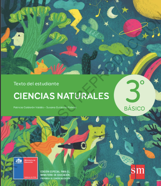 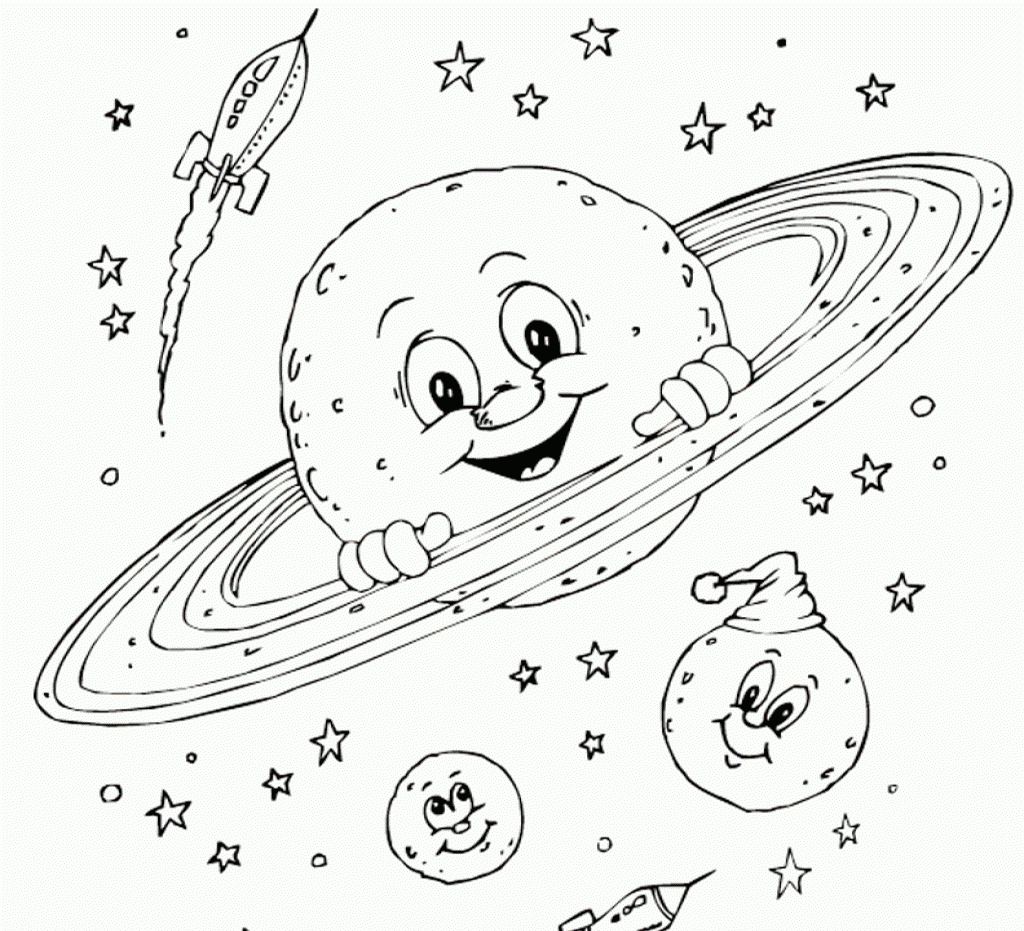 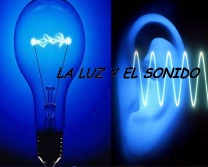 Tercero Básico BSemana del 31 de Agosto al 11 de septiembre	CIENCIAS Tercero Básico BSemana del 31 de Agosto al 11 de septiembre	CIENCIAS Tercero Básico BSemana del 31 de Agosto al 11 de septiembre	CIENCIAS Tercero Básico BSemana del 31 de Agosto al 11 de septiembreLibro TemaPáginasDesdeModo de TrabajoUnidad 3Resultados del experimento.144WhatsAppSíntesis de la unidad152 a 153WhatsAppSíntesis de la unidad154 a 155WhatsAppComo cuidamos las plantas y el medio ambiente. 156 a 158WhatsApp